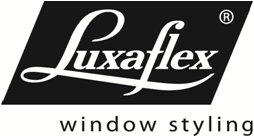 Bestelformulier 2022-01  HORIZONTALE JALOEZIE Bestelformulier 2022-01  HORIZONTALE JALOEZIE Bestelformulier 2022-01  HORIZONTALE JALOEZIE Bestelformulier 2022-01  HORIZONTALE JALOEZIE Bestelformulier 2022-01  HORIZONTALE JALOEZIE Bestelformulier 2022-01  HORIZONTALE JALOEZIE Bestelformulier 2022-01  HORIZONTALE JALOEZIE Bestelformulier 2022-01  HORIZONTALE JALOEZIE Ordernummer:Ordernummer:Ordernummer:Duoflex / Varioflex / FramefixTMTop Down-Bottom Up / TruFitTM / DubbelraamjaloezieDuoflex / Varioflex / FramefixTMTop Down-Bottom Up / TruFitTM / DubbelraamjaloezieDuoflex / Varioflex / FramefixTMTop Down-Bottom Up / TruFitTM / DubbelraamjaloezieDuoflex / Varioflex / FramefixTMTop Down-Bottom Up / TruFitTM / DubbelraamjaloezieDuoflex / Varioflex / FramefixTMTop Down-Bottom Up / TruFitTM / DubbelraamjaloezieDuoflex / Varioflex / FramefixTMTop Down-Bottom Up / TruFitTM / DubbelraamjaloezieDuoflex / Varioflex / FramefixTMTop Down-Bottom Up / TruFitTM / DubbelraamjaloezieDuoflex / Varioflex / FramefixTMTop Down-Bottom Up / TruFitTM / Dubbelraamjaloeziee-mail bestelling: orders@luxaflex-belgium.bee-mail bestelling: orders@luxaflex-belgium.bee-mail bestelling: orders@luxaflex-belgium.bee-mail bestelling: orders@luxaflex-belgium.bee-mail bestelling: orders@luxaflex-belgium.bee-mail bestelling: orders@luxaflex-belgium.bee-mail bestelling: orders@luxaflex-belgium.bee-mail bestelling: orders@luxaflex-belgium.be(voorbehouden voor  Luxaflex)(voorbehouden voor  Luxaflex)(voorbehouden voor  Luxaflex)(voorbehouden voor  Luxaflex)(voorbehouden voor  Luxaflex)Facturatiegegevens*:Facturatiegegevens*:Facturatiegegevens*:Afleveradres*:Afleveradres*:Afleveradres*:Afleveradres*:Afleveradres*:Afleveradres*:Datum:Datum:  /  /      /  /      /  /    Klantnummer:Klantnummer:Uw  referentie*:Uw  referentie*:Uw  referentie*:Uw  referentie*:Uw  referentie*:Contactpersoon*:      Contactpersoon*:      Contactpersoon*:      * Veld verplicht in te vullen* Veld verplicht in te vullen* Veld verplicht in te vullen* Veld verplicht in te vullenPaginanummer*:  /  Paginanummer*:  /  Uw  referentie*:Uw  referentie*:Uw  referentie*:Uw  referentie*:Uw  referentie*:REFERENTIEREFERENTIEREFERENTIEABCCCAANTAL  *AANTAL  *AANTAL  *KLEURNUMMER *KLEURNUMMER *KLEURNUMMER *LAMELTYPE *GEWENSTE LAMELTYPE OPGEVEN Varioflex : bediening eindloos kettingLAMELTYPE *GEWENSTE LAMELTYPE OPGEVEN Varioflex : bediening eindloos kettingLAMELTYPE *GEWENSTE LAMELTYPE OPGEVEN Varioflex : bediening eindloos kettingDUOFLEX    25 mm  –  35 mm  –  50 mm –  70 mm
(hoogte scheiding vanaf bovenzijde opgeven) DUOFLEX    25 mm  –  35 mm  –  50 mm –  70 mm
(hoogte scheiding vanaf bovenzijde opgeven) DUOFLEX    25 mm  –  35 mm  –  50 mm –  70 mm
(hoogte scheiding vanaf bovenzijde opgeven) DUOFLEX    25 mm  –  35 mm  –  50 mm –  70 mm
(hoogte scheiding vanaf bovenzijde opgeven) DUOFLEX    25 mm  –  35 mm  –  50 mm –  70 mm
(hoogte scheiding vanaf bovenzijde opgeven) DUOFLEX    25 mm  –  35 mm  –  50 mm –  70 mm
(hoogte scheiding vanaf bovenzijde opgeven)   mm/    mm  mm/    mm  mm/    mm  mm/    mm  mm/    mmLAMELTYPE *GEWENSTE LAMELTYPE OPGEVEN Varioflex : bediening eindloos kettingLAMELTYPE *GEWENSTE LAMELTYPE OPGEVEN Varioflex : bediening eindloos kettingLAMELTYPE *GEWENSTE LAMELTYPE OPGEVEN Varioflex : bediening eindloos kettingVARIOFLEX  25 mm  
(hoogte scheiding vanaf bovenzijde opgeven)VARIOFLEX  25 mm  
(hoogte scheiding vanaf bovenzijde opgeven)VARIOFLEX  25 mm  
(hoogte scheiding vanaf bovenzijde opgeven)VARIOFLEX  25 mm  
(hoogte scheiding vanaf bovenzijde opgeven)VARIOFLEX  25 mm  
(hoogte scheiding vanaf bovenzijde opgeven)VARIOFLEX  25 mm  
(hoogte scheiding vanaf bovenzijde opgeven) 
      mm 
      mm 
      mm 
      mm 
      mmLAMELTYPE *GEWENSTE LAMELTYPE OPGEVEN Varioflex : bediening eindloos kettingLAMELTYPE *GEWENSTE LAMELTYPE OPGEVEN Varioflex : bediening eindloos kettingLAMELTYPE *GEWENSTE LAMELTYPE OPGEVEN Varioflex : bediening eindloos kettingFRAMEFIX™  16 mm  –  25 mm (standaard met zijgeleiding)(altijd blijvende maten opgeven)FRAMEFIX™  16 mm  –  25 mm (standaard met zijgeleiding)(altijd blijvende maten opgeven)FRAMEFIX™  16 mm  –  25 mm (standaard met zijgeleiding)(altijd blijvende maten opgeven)FRAMEFIX™  16 mm  –  25 mm (standaard met zijgeleiding)(altijd blijvende maten opgeven)FRAMEFIX™  16 mm  –  25 mm (standaard met zijgeleiding)(altijd blijvende maten opgeven)FRAMEFIX™  16 mm  –  25 mm (standaard met zijgeleiding)(altijd blijvende maten opgeven)    mm    mm    mm    mm    mmLAMELTYPE *GEWENSTE LAMELTYPE OPGEVEN Varioflex : bediening eindloos kettingLAMELTYPE *GEWENSTE LAMELTYPE OPGEVEN Varioflex : bediening eindloos kettingLAMELTYPE *GEWENSTE LAMELTYPE OPGEVEN Varioflex : bediening eindloos kettingTOP DOWN/BOTTOM UP 16 mm – 25 mmAltijd met zijgeleiding OOK ATLTIJD KLEUR BOVENBAK + SPANVOETJES+ PLAKPROFIEL OPGEVEN:Wit, grijs of zwartTOP DOWN/BOTTOM UP 16 mm – 25 mmAltijd met zijgeleiding OOK ATLTIJD KLEUR BOVENBAK + SPANVOETJES+ PLAKPROFIEL OPGEVEN:Wit, grijs of zwartTUIMELSCHUIF SPANVOETJESBoven en onderTUIMELSCHUIF SPANVOETJESBoven en onderTUIMELSCHUIF SPANVOETJESBoven en onderTUIMELSCHUIF SPANVOETJESBoven en onder     mm     mm     mm     mm     mmLAMELTYPE *GEWENSTE LAMELTYPE OPGEVEN Varioflex : bediening eindloos kettingLAMELTYPE *GEWENSTE LAMELTYPE OPGEVEN Varioflex : bediening eindloos kettingLAMELTYPE *GEWENSTE LAMELTYPE OPGEVEN Varioflex : bediening eindloos kettingTOP DOWN/BOTTOM UP 16 mm – 25 mmAltijd met zijgeleiding OOK ATLTIJD KLEUR BOVENBAK + SPANVOETJES+ PLAKPROFIEL OPGEVEN:Wit, grijs of zwartTOP DOWN/BOTTOM UP 16 mm – 25 mmAltijd met zijgeleiding OOK ATLTIJD KLEUR BOVENBAK + SPANVOETJES+ PLAKPROFIEL OPGEVEN:Wit, grijs of zwartTUIMELSCHUIF SPANVOETJESbovenTUIMELSCHUIF SPANVOETJESbovenTUIMELSCHUIF SPANVOETJESbovenTUIMELSCHUIF SPANVOETJESboven     mm     mm     mm     mm     mmLAMELTYPE *GEWENSTE LAMELTYPE OPGEVEN Varioflex : bediening eindloos kettingLAMELTYPE *GEWENSTE LAMELTYPE OPGEVEN Varioflex : bediening eindloos kettingLAMELTYPE *GEWENSTE LAMELTYPE OPGEVEN Varioflex : bediening eindloos kettingTOP DOWN/BOTTOM UP 16 mm – 25 mmAltijd met zijgeleiding OOK ATLTIJD KLEUR BOVENBAK + SPANVOETJES+ PLAKPROFIEL OPGEVEN:Wit, grijs of zwartTOP DOWN/BOTTOM UP 16 mm – 25 mmAltijd met zijgeleiding OOK ATLTIJD KLEUR BOVENBAK + SPANVOETJES+ PLAKPROFIEL OPGEVEN:Wit, grijs of zwartTUIMELSCHUIF TRUFITTMboven en onderTUIMELSCHUIF TRUFITTMboven en onderTUIMELSCHUIF TRUFITTMboven en onderTUIMELSCHUIF TRUFITTMboven en onder     mm     mm     mm     mm     mmLAMELTYPE *GEWENSTE LAMELTYPE OPGEVEN Varioflex : bediening eindloos kettingLAMELTYPE *GEWENSTE LAMELTYPE OPGEVEN Varioflex : bediening eindloos kettingLAMELTYPE *GEWENSTE LAMELTYPE OPGEVEN Varioflex : bediening eindloos kettingTOP DOWN/BOTTOM UP 16 mm – 25 mmAltijd met zijgeleiding OOK ATLTIJD KLEUR BOVENBAK + SPANVOETJES+ PLAKPROFIEL OPGEVEN:Wit, grijs of zwartTOP DOWN/BOTTOM UP 16 mm – 25 mmAltijd met zijgeleiding OOK ATLTIJD KLEUR BOVENBAK + SPANVOETJES+ PLAKPROFIEL OPGEVEN:Wit, grijs of zwartTUIMELSCHUIF TRUFITTMbovenTUIMELSCHUIF TRUFITTMbovenTUIMELSCHUIF TRUFITTMbovenTUIMELSCHUIF TRUFITTMboven     mm     mm     mm     mm     mmLAMELTYPE *GEWENSTE LAMELTYPE OPGEVEN Varioflex : bediening eindloos kettingLAMELTYPE *GEWENSTE LAMELTYPE OPGEVEN Varioflex : bediening eindloos kettingLAMELTYPE *GEWENSTE LAMELTYPE OPGEVEN Varioflex : bediening eindloos kettingTOP DOWN/BOTTOM UP 16 mm – 25 mmAltijd met zijgeleiding OOK ATLTIJD KLEUR BOVENBAK + SPANVOETJES+ PLAKPROFIEL OPGEVEN:Wit, grijs of zwartTOP DOWN/BOTTOM UP 16 mm – 25 mmAltijd met zijgeleiding OOK ATLTIJD KLEUR BOVENBAK + SPANVOETJES+ PLAKPROFIEL OPGEVEN:Wit, grijs of zwartFRAMEFIX™ boven en onderFRAMEFIX™ boven en onderFRAMEFIX™ boven en onderFRAMEFIX™ boven en onder     mm     mm     mm     mm     mmLAMELTYPE *GEWENSTE LAMELTYPE OPGEVEN Varioflex : bediening eindloos kettingLAMELTYPE *GEWENSTE LAMELTYPE OPGEVEN Varioflex : bediening eindloos kettingLAMELTYPE *GEWENSTE LAMELTYPE OPGEVEN Varioflex : bediening eindloos kettingTOP DOWN/BOTTOM UP 16 mm – 25 mmAltijd met zijgeleiding OOK ATLTIJD KLEUR BOVENBAK + SPANVOETJES+ PLAKPROFIEL OPGEVEN:Wit, grijs of zwartTOP DOWN/BOTTOM UP 16 mm – 25 mmAltijd met zijgeleiding OOK ATLTIJD KLEUR BOVENBAK + SPANVOETJES+ PLAKPROFIEL OPGEVEN:Wit, grijs of zwartFRAMEFIX™ bovenFRAMEFIX™ bovenFRAMEFIX™ bovenFRAMEFIX™ boven     mm     mm     mm     mm     mmLAMELTYPE *GEWENSTE LAMELTYPE OPGEVEN Varioflex : bediening eindloos kettingLAMELTYPE *GEWENSTE LAMELTYPE OPGEVEN Varioflex : bediening eindloos kettingLAMELTYPE *GEWENSTE LAMELTYPE OPGEVEN Varioflex : bediening eindloos kettingDUBBELRAAMJALOEZIE       16 mm  –  25 mmDUBBELRAAMJALOEZIE       16 mm  –  25 mmDUBBELRAAMJALOEZIE       16 mm  –  25 mmDUBBELRAAMJALOEZIE       16 mm  –  25 mmDUBBELRAAMJALOEZIE       16 mm  –  25 mmDUBBELRAAMJALOEZIE       16 mm  –  25 mm    mm    mm    mm    mm    mmBREEDTE (in mm) *BREEDTE (in mm) *BREEDTE (in mm) *HOOGTE  (in mm) *HOOGTE  (in mm) *HOOGTE  (in mm) *MAATVOERING *(bij plaatsing op de dag altijd blijvende maten opgeven aub)MAATVOERING *(bij plaatsing op de dag altijd blijvende maten opgeven aub)MAATVOERING *(bij plaatsing op de dag altijd blijvende maten opgeven aub)BLIJVENDE MAATBLIJVENDE MAATBLIJVENDE MAATBLIJVENDE MAATBLIJVENDE MAATBLIJVENDE MAATMAATVOERING *(bij plaatsing op de dag altijd blijvende maten opgeven aub)MAATVOERING *(bij plaatsing op de dag altijd blijvende maten opgeven aub)MAATVOERING *(bij plaatsing op de dag altijd blijvende maten opgeven aub)DAGMAATDAGMAATDAGMAATDAGMAATDAGMAATDAGMAATINSTALLATIEHOOGTE (in mm)*INSTALLATIEHOOGTE (in mm)*INSTALLATIEHOOGTE (in mm)**** CHILD SAFETY ****** CHILD SAFETY ****** CHILD SAFETY ****** CHILD SAFETY ****** CHILD SAFETY ****** CHILD SAFETY ***MONTAGE*MONTAGE*MONTAGE*PLAATSING IN DE DAGPLAATSING IN DE DAGPLAATSING IN DE DAGPLAATSING IN DE DAGPLAATSING IN DE DAGPLAATSING IN DE DAGMONTAGE*MONTAGE*MONTAGE*PLAATSING OP DE DAGPLAATSING OP DE DAGPLAATSING OP DE DAGPLAATSING OP DE DAGPLAATSING OP DE DAGPLAATSING OP DE DAGKANT BEDIENING *KANT BEDIENING *KANT BEDIENING *LINKS TREKKEN / LINKS TUIMELENLINKS TREKKEN / LINKS TUIMELENLINKS TREKKEN / LINKS TUIMELENLINKS TREKKEN / LINKS TUIMELENLINKS TREKKEN / LINKS TUIMELENLINKS TREKKEN / LINKS TUIMELENKANT BEDIENING *KANT BEDIENING *KANT BEDIENING *RECHTS TREKKEN / RECHTS TUIMELENRECHTS TREKKEN / RECHTS TUIMELENRECHTS TREKKEN / RECHTS TUIMELENRECHTS TREKKEN / RECHTS TUIMELENRECHTS TREKKEN / RECHTS TUIMELENRECHTS TREKKEN / RECHTS TUIMELENKANT BEDIENING *KANT BEDIENING *KANT BEDIENING *LINKS TREKKEN  / RECHTS TUIMELENLINKS TREKKEN  / RECHTS TUIMELENLINKS TREKKEN  / RECHTS TUIMELENLINKS TREKKEN  / RECHTS TUIMELENLINKS TREKKEN  / RECHTS TUIMELENLINKS TREKKEN  / RECHTS TUIMELENKANT BEDIENING *KANT BEDIENING *KANT BEDIENING *RECHTS TREKKEN / LINKS TUIMELENRECHTS TREKKEN / LINKS TUIMELENRECHTS TREKKEN / LINKS TUIMELENRECHTS TREKKEN / LINKS TUIMELENRECHTS TREKKEN / LINKS TUIMELENRECHTS TREKKEN / LINKS TUIMELENBEDIENING BEDIENING BEDIENING VARIOFLEX: KETTING
(bedieningszijde opgeven)VARIOFLEX: KETTING
(bedieningszijde opgeven)VARIOFLEX: KETTING
(bedieningszijde opgeven)VARIOFLEX: KETTING
(bedieningszijde opgeven)METAAL (standaard) METAAL (standaard) BEDIENING BEDIENING BEDIENING VARIOFLEX: KETTING
(bedieningszijde opgeven)VARIOFLEX: KETTING
(bedieningszijde opgeven)VARIOFLEX: KETTING
(bedieningszijde opgeven)VARIOFLEX: KETTING
(bedieningszijde opgeven)PVCPVCOPTIESNaast elkaar: Enkel uitlijnen van de
onderlat bij identieke hoogtes.OPMERKING  :Bij bepaalde modellen zijn niet alle opties beschikbaar (zie tarief)OPTIESNaast elkaar: Enkel uitlijnen van de
onderlat bij identieke hoogtes.OPMERKING  :Bij bepaalde modellen zijn niet alle opties beschikbaar (zie tarief)OPTIESNaast elkaar: Enkel uitlijnen van de
onderlat bij identieke hoogtes.OPMERKING  :Bij bepaalde modellen zijn niet alle opties beschikbaar (zie tarief)PLAFONDSTEUNENPLAFONDSTEUNENPLAFONDSTEUNENPLAFONDSTEUNENPLAFONDSTEUNENPLAFONDSTEUNENOPTIESNaast elkaar: Enkel uitlijnen van de
onderlat bij identieke hoogtes.OPMERKING  :Bij bepaalde modellen zijn niet alle opties beschikbaar (zie tarief)OPTIESNaast elkaar: Enkel uitlijnen van de
onderlat bij identieke hoogtes.OPMERKING  :Bij bepaalde modellen zijn niet alle opties beschikbaar (zie tarief)OPTIESNaast elkaar: Enkel uitlijnen van de
onderlat bij identieke hoogtes.OPMERKING  :Bij bepaalde modellen zijn niet alle opties beschikbaar (zie tarief)VOORSPRONGSTEUNENVOORSPRONGSTEUNENVOORSPRONGSTEUNENKORTKORTKORTOPTIESNaast elkaar: Enkel uitlijnen van de
onderlat bij identieke hoogtes.OPMERKING  :Bij bepaalde modellen zijn niet alle opties beschikbaar (zie tarief)OPTIESNaast elkaar: Enkel uitlijnen van de
onderlat bij identieke hoogtes.OPMERKING  :Bij bepaalde modellen zijn niet alle opties beschikbaar (zie tarief)OPTIESNaast elkaar: Enkel uitlijnen van de
onderlat bij identieke hoogtes.OPMERKING  :Bij bepaalde modellen zijn niet alle opties beschikbaar (zie tarief)VOORSPRONGSTEUNENVOORSPRONGSTEUNENVOORSPRONGSTEUNENMIDDENMIDDENMIDDENOPTIESNaast elkaar: Enkel uitlijnen van de
onderlat bij identieke hoogtes.OPMERKING  :Bij bepaalde modellen zijn niet alle opties beschikbaar (zie tarief)OPTIESNaast elkaar: Enkel uitlijnen van de
onderlat bij identieke hoogtes.OPMERKING  :Bij bepaalde modellen zijn niet alle opties beschikbaar (zie tarief)OPTIESNaast elkaar: Enkel uitlijnen van de
onderlat bij identieke hoogtes.OPMERKING  :Bij bepaalde modellen zijn niet alle opties beschikbaar (zie tarief)VOORSPRONGSTEUNENVOORSPRONGSTEUNENVOORSPRONGSTEUNENLANGLANGLANGOPTIESNaast elkaar: Enkel uitlijnen van de
onderlat bij identieke hoogtes.OPMERKING  :Bij bepaalde modellen zijn niet alle opties beschikbaar (zie tarief)OPTIESNaast elkaar: Enkel uitlijnen van de
onderlat bij identieke hoogtes.OPMERKING  :Bij bepaalde modellen zijn niet alle opties beschikbaar (zie tarief)OPTIESNaast elkaar: Enkel uitlijnen van de
onderlat bij identieke hoogtes.OPMERKING  :Bij bepaalde modellen zijn niet alle opties beschikbaar (zie tarief)STEUNEN VOOR PVC- EN ALURAMEN STEUNEN VOOR PVC- EN ALURAMEN STEUNEN VOOR PVC- EN ALURAMEN STEUNEN VOOR PVC- EN ALURAMEN STEUNEN VOOR PVC- EN ALURAMEN STEUNEN VOOR PVC- EN ALURAMEN OPTIESNaast elkaar: Enkel uitlijnen van de
onderlat bij identieke hoogtes.OPMERKING  :Bij bepaalde modellen zijn niet alle opties beschikbaar (zie tarief)OPTIESNaast elkaar: Enkel uitlijnen van de
onderlat bij identieke hoogtes.OPMERKING  :Bij bepaalde modellen zijn niet alle opties beschikbaar (zie tarief)OPTIESNaast elkaar: Enkel uitlijnen van de
onderlat bij identieke hoogtes.OPMERKING  :Bij bepaalde modellen zijn niet alle opties beschikbaar (zie tarief)ZIJGELEIDINGZIJGELEIDINGZIJGELEIDINGZIJGELEIDINGZIJGELEIDINGZIJGELEIDINGOPTIESNaast elkaar: Enkel uitlijnen van de
onderlat bij identieke hoogtes.OPMERKING  :Bij bepaalde modellen zijn niet alle opties beschikbaar (zie tarief)OPTIESNaast elkaar: Enkel uitlijnen van de
onderlat bij identieke hoogtes.OPMERKING  :Bij bepaalde modellen zijn niet alle opties beschikbaar (zie tarief)OPTIESNaast elkaar: Enkel uitlijnen van de
onderlat bij identieke hoogtes.OPMERKING  :Bij bepaalde modellen zijn niet alle opties beschikbaar (zie tarief)ZIJGELEIDINGSSTEUNEN VOOR PVC- EN ALURAMEN ZIJGELEIDINGSSTEUNEN VOOR PVC- EN ALURAMEN ZIJGELEIDINGSSTEUNEN VOOR PVC- EN ALURAMEN ZIJGELEIDINGSSTEUNEN VOOR PVC- EN ALURAMEN ZIJGELEIDINGSSTEUNEN VOOR PVC- EN ALURAMEN ZIJGELEIDINGSSTEUNEN VOOR PVC- EN ALURAMEN OPTIESNaast elkaar: Enkel uitlijnen van de
onderlat bij identieke hoogtes.OPMERKING  :Bij bepaalde modellen zijn niet alle opties beschikbaar (zie tarief)OPTIESNaast elkaar: Enkel uitlijnen van de
onderlat bij identieke hoogtes.OPMERKING  :Bij bepaalde modellen zijn niet alle opties beschikbaar (zie tarief)OPTIESNaast elkaar: Enkel uitlijnen van de
onderlat bij identieke hoogtes.OPMERKING  :Bij bepaalde modellen zijn niet alle opties beschikbaar (zie tarief)NAAST ELKAARNAAST ELKAARNAAST ELKAARNAAST ELKAARNAAST ELKAARNAAST ELKAAROPTIESNaast elkaar: Enkel uitlijnen van de
onderlat bij identieke hoogtes.OPMERKING  :Bij bepaalde modellen zijn niet alle opties beschikbaar (zie tarief)OPTIESNaast elkaar: Enkel uitlijnen van de
onderlat bij identieke hoogtes.OPMERKING  :Bij bepaalde modellen zijn niet alle opties beschikbaar (zie tarief)OPTIESNaast elkaar: Enkel uitlijnen van de
onderlat bij identieke hoogtes.OPMERKING  :Bij bepaalde modellen zijn niet alle opties beschikbaar (zie tarief)OPVULBLOKJESOPVULBLOKJESOPVULBLOKJESOPVULBLOKJESOPVULBLOKJESOPVULBLOKJESOPTIESNaast elkaar: Enkel uitlijnen van de
onderlat bij identieke hoogtes.OPMERKING  :Bij bepaalde modellen zijn niet alle opties beschikbaar (zie tarief)OPTIESNaast elkaar: Enkel uitlijnen van de
onderlat bij identieke hoogtes.OPMERKING  :Bij bepaalde modellen zijn niet alle opties beschikbaar (zie tarief)OPTIESNaast elkaar: Enkel uitlijnen van de
onderlat bij identieke hoogtes.OPMERKING  :Bij bepaalde modellen zijn niet alle opties beschikbaar (zie tarief)FIXEERBEUGELSFIXEERBEUGELSFIXEERBEUGELSFIXEERBEUGELSFIXEERBEUGELSFIXEERBEUGELSOPTIESNaast elkaar: Enkel uitlijnen van de
onderlat bij identieke hoogtes.OPMERKING  :Bij bepaalde modellen zijn niet alle opties beschikbaar (zie tarief)OPTIESNaast elkaar: Enkel uitlijnen van de
onderlat bij identieke hoogtes.OPMERKING  :Bij bepaalde modellen zijn niet alle opties beschikbaar (zie tarief)OPTIESNaast elkaar: Enkel uitlijnen van de
onderlat bij identieke hoogtes.OPMERKING  :Bij bepaalde modellen zijn niet alle opties beschikbaar (zie tarief)SCHUIFSTANG  (voor Topdown/Bottom up)SCHUIFSTANG  (voor Topdown/Bottom up)SCHUIFSTANG  (voor Topdown/Bottom up)SCHUIFSTANG  (voor Topdown/Bottom up)SCHUIFSTANG  (voor Topdown/Bottom up)SCHUIFSTANG  (voor Topdown/Bottom up)OPMERKINGOPMERKINGOPMERKINGLUXAFLEX BELGIUM NV    Dirk Martensstraat 3    8200 Sint-Andries    tel.: 050 31 77 83    fax.: 050 31 13 65LUXAFLEX BELGIUM NV    Dirk Martensstraat 3    8200 Sint-Andries    tel.: 050 31 77 83    fax.: 050 31 13 65LUXAFLEX BELGIUM NV    Dirk Martensstraat 3    8200 Sint-Andries    tel.: 050 31 77 83    fax.: 050 31 13 65LUXAFLEX BELGIUM NV    Dirk Martensstraat 3    8200 Sint-Andries    tel.: 050 31 77 83    fax.: 050 31 13 65LUXAFLEX BELGIUM NV    Dirk Martensstraat 3    8200 Sint-Andries    tel.: 050 31 77 83    fax.: 050 31 13 65LUXAFLEX BELGIUM NV    Dirk Martensstraat 3    8200 Sint-Andries    tel.: 050 31 77 83    fax.: 050 31 13 65LUXAFLEX BELGIUM NV    Dirk Martensstraat 3    8200 Sint-Andries    tel.: 050 31 77 83    fax.: 050 31 13 65LUXAFLEX BELGIUM NV    Dirk Martensstraat 3    8200 Sint-Andries    tel.: 050 31 77 83    fax.: 050 31 13 65LUXAFLEX BELGIUM NV    Dirk Martensstraat 3    8200 Sint-Andries    tel.: 050 31 77 83    fax.: 050 31 13 65LUXAFLEX BELGIUM NV    Dirk Martensstraat 3    8200 Sint-Andries    tel.: 050 31 77 83    fax.: 050 31 13 65LUXAFLEX BELGIUM NV    Dirk Martensstraat 3    8200 Sint-Andries    tel.: 050 31 77 83    fax.: 050 31 13 65LUXAFLEX BELGIUM NV    Dirk Martensstraat 3    8200 Sint-Andries    tel.: 050 31 77 83    fax.: 050 31 13 65LUXAFLEX BELGIUM NV    Dirk Martensstraat 3    8200 Sint-Andries    tel.: 050 31 77 83    fax.: 050 31 13 65LUXAFLEX BELGIUM NV    Dirk Martensstraat 3    8200 Sint-Andries    tel.: 050 31 77 83    fax.: 050 31 13 65LUXAFLEX BELGIUM NV    Dirk Martensstraat 3    8200 Sint-Andries    tel.: 050 31 77 83    fax.: 050 31 13 65